CENTRAL TREC GROUP 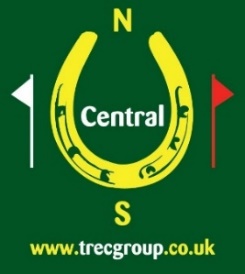 MOUNTED POR TRAINING  Saturday 19th & Sunday 20th September 2020Dimlicote Farm, Welham Lane, Great Bowden, Mkt Harborough, LE16 7FNEnquiries to Helen Martin – central@trecgroup.co.ukA great opportunity to find out more about the sport of TREC or to practice your existing skills Mounted POR exercises and practice for individuals, pairs and small groups. Two route lengths available - 14km (2 hours approx.) and 22km (3 hours approx.)Mounted instruction may be available, subject to availability of trainersBoth days will follow the same format – please apply for just one! Please enter early, if full a waiting list will be kept. Please do not attend if you have any covid-19 symptoms – refunds will be paid for non-attendance for this reason. Cost – CTG members £20, non-members £25Any riders who act as guide riders will receive our sincere thanks and a £5 CTG voucher. Please let us know on your form if you would like to be a guide (and over which distances).Entry Form – Dimlicote POR Training If you could enter via our JotForm and pay via the online shop on our website that will reduce our admin burden. Payments can be made via PayPal using the online shop, using a credit or debit card if you don’t have a PayPal account.Name: .......................................…………....................	Email ……………………………………………………………Address..................................................................................................................................................………………………......................................................................................................................................Postcode:   .............................................................	Tel No: ...............................................................Mobile no: ……………….………………………………	Emergency phone number for the event: …………………………..CTG member Y …. N ….  Membership number ……………………………………………………CTG vouchers enclosed to the value of £………………	(Voucher numbers ……………………………………)Cheque (made payable to Central TREC Group) enclosed for £………………….. [BACS and PayPal payment details can be found below.] There is a £2.50 surcharge to cover administration for cheque payments. I would like to ride on Saturday / Sunday / either day (day allocations will be notified by Tuesday 15th Sep)I would like to do the short route / long route (please circle)I would like to ride with …………………………………………………………………………………………………. (other trainee(s))I would like to ride with a guide rider (if one is available): Yes / No (please circle)I would be happy to act as a guide rider: Short route / long route / both distances (please circle)I understand that the non-member rate includes day membership of Central TREC Group. Signed: ………………………………………………	Date: ………………………………………………Post to: Helen Martin, Beech House, 10 Hardwick Drive, Shangton, Leicester, LE8 0PS OR Email form to central@trecgroup.co.uk and pay by BACS transfer (sort code 08 92 99, account number 65796977, please use your name and ‘Dimlicote’ as the reference) or PayPal (payments should be sent to paypal@trecgroup.co.uk, please put your name in the Comments field if the name on the account does not match the entry form). Planned structure for each day: - 	Riders will be given arrival and start times and a parking area to use so that social distancing can be maintained. - 	A ‘guide rider’ can be requested if you would rather not go out alone – guided groups will be up to 6 (including the guide). One guided group will start per half hour slot. - 	Riders not requesting a guide will be able to ride individually or in pairs, starting at 10 minutes intervals. - 	Blank maps and the master map (with route) will be emailed out before the event. If you are able to print the blank map at home and draw the route onto it then you are encouraged to do so. If not, then pre-printed maps will be available at the venue. - 	You will be given a record card (per individual, pair or guided group). When you are started out onto the route, you will record the time on your record card and be given a speed to do the first section of the route. - 	Notices will be posted around the route asking you to record the time you arrive there and have a break to give your horse a breather (5 minutes or so). When you leave, you record your departure time on your record card and the notice will give you a speed for the next section. - 	When you return to the venue, you can give your record card in. Your score for the route will be calculated and emailed to you a few days later. - 	We will endeavour to reduce to a minimum the number of gates that have to be opened on the route, but this is a mixed farming area so there are some livestock fields. We advise all riders to carry hand sanitiser so that hands can be cleaned before opening any gates. - 	The venue is a working livery yard and part of a beef farm. We would therefore ask you to leave dogs at home if at all possible. If you do need to bring one, it must be on a lead at all times at the venue and secured in a vehicle while you ride. 